Резюме инспектора по кадрам, образецКумачева Ирина ИвановнаИнспектор по кадрамДата рождения: 01.05.1993 г.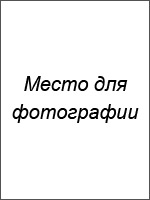 Город:  МоскваСемейное положение: не замужемТелефон: +7-xxx-xxx-xx-xxE-mail: …@ya.ruОбразование:Высшее2010 – 2014 гг.,  Московский государственный областной университет (МГОУ), г. Москва, факультет «Управление персоналом организации и государственной службы», специальность менеджер по персоналуОпыт работы:Должность: специалист по кадровому делопроизводствуДолжностные обязанности:Ведение кадрового учета (80 сотрудников в г. Москва, 40 в филиалах по городам Центральной России).Подготовка кадровых приказов, распоряжений.Разработка и согласование штатного расписания.Проведение вводных инструктажей для новых сотрудников.Разработка должностных инструкций в том числе с использованием профессиональных стандартов.Ведение журналов учета трудовых книжек, приказов и иной кадровой документации.Подготовка отчетной документации для пенсионного фонда, взаимодействие с военными комиссариатами по вопросам воинского учета.Подготовка справок для сотрудников.Причина увольнения: низкая заработная платаДополнительная информация:Знание иностранных языков: английский, чтение и перевод.Владение компьютером: опытный пользователь, 1С.Навыки:Знание требований к оформлению и ведению кадровой документации.Знание трудового законодательства, постоянное отслеживание изменений.Хорошее знание и навыки работы в 1С.Личные качества: Внимательность, неконфликтность и умение урегулировать сложные ситуации, возникающие с сотрудниками, ответственный подход к делу.Рекомендации с предыдущего места работы:Предоставлю по требованиюОжидаемый уровень заработной платы: от 40 000 рублей.06.08.2014 — по наст. времяООО «Принт -центр», г. Москва, обслуживание оргтехники